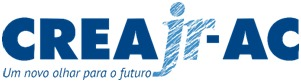 FICHA CADASTRALFICHA CADASTRALNome: Nome: Nome: Data de Nascimento: Data de Nascimento: CPF: Instituição de Ensino: Instituição de Ensino: Instituição de Ensino: Curso: Curso: Período: E-mail: E-mail: Telefone: _________________________________________ASSINATURA_________________________________________ASSINATURAData: 